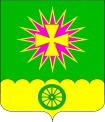 АДМИНИСТРАЦИЯ Нововеличковского сельского поселения Динского района ПОСТАНОВЛЕНИЕот  28.11.2016                                                  .                          		№ 600 станица НововеличковскаяОб утверждении муниципальной программы«Финансирование расходов по территориальным органамобщественного самоуправления на 2017-2019 годы»В соответствии с Федеральным законом от 06.10.2003 г. № 131-ФЗ «Об общих принципах организации местного самоуправления в Российской Федерации», руководствуясь уставом Нововеличковского сельского поселения, на основании решения Совета Нововеличковского сельского поселения Динского района от 25.11.2010 № 113–11/2«Об утверждении Положения порядке организации и осуществления территориального общественного самоуправления в Нововеличковском сельском поселении Динского района», в целях формирования благоприятных условий для обеспечения прав жителей поселения на участие в территориальном общественного самоуправлении и самоорганизацию по месту жительства, п о с т а н о в л я ю:1. Утвердить муниципальную программу «Финансирование расходов по территориальным органам общественного самоуправления на 2017-2019 годы» (прилагается).2. Администрации Нововеличковского сельского поселения произвести финансирование расходов по указанной программе в пределах средств, утвержденных в бюджете на эти цели, и обеспечить ее выполнение.3. Отделу по общим и правовым вопросам администрации Нововеличковского сельского поселения Динского района (Калитка) разместить настоящее постановление на официальном сайте Нововеличковского сельского поселения Динского района в сети Интернет.4. Контроль за исполнением постановления оставляю за собой.5. Постановление вступает в силу со дня его подписания.Исполняющий обязанности главы администрации Нововеличковского сельского поселения                                                                               Г.М. Кова Приложениек постановлению администрацииНововеличковского сельскогопоселения Динского районаот 28.11.2016 № 600Паспорт муниципальной программы«Финансирование расходов по территориальным органам общественного самоуправления на 2017-2019 годы»СодержаниеЦели и задачиСодержание проблемы и обоснование необходимости ее решения.Механизм реализации программы.Перспективы реализации программы.Эффективность реализации программы.Система организации контроля за реализацией программы.Основные объемы финансирования.Цели и задачиПрограмма на 2017-2019 годы разработана в целях:-	формирования благоприятных условий для обеспечения прав жителей поселения на участие в сельском самоуправлении и самоорганизацию по месту жительства;-	удовлетворения потребностей органов местного самоуправления в привлечении населения к работе по благоустройству и озеленению территорий, организации правопорядка, работы с детьми и пенсионерами по месту жительства;- активизации взаимодействия органов ТОС с социальными учреждениями и общественными организациями района по работе с социально незащищенной категории граждан по месту жительства;- выявления, подбора и подготовки инициаторов, организаторов общественных инициатив, координации и обеспечения их деятельности;организации деятельности органов ТОС, направленной на удовлетворение потребностей населения;совершенствование нормативно-правовой и экономической базы органов ТОС.Содержание проблемы и обоснование необходимости ее решенияВ сложившихся политических и экономических условиях существенно меняются функции по обеспечению жизнедеятельности поселения. Возрастает роль органов территориального общественного самоуправления. Что не случайно, так как они выполняют очень важные социальные функции в развитии и распространении таких ценностей, как чувство общности, гражданская активность и общественность.Органы ТОС могут и должны участвовать в процессе проводимой реформы органов местного самоуправления.Органы ТОС, работая непосредственно с людьми, наиболее эффективно реализуют инициативу населения, направляя ее в социально полезное русло. Они решают социальные проблемы, по месту жительства привлекая потенциал населения. Результатом этого процесса становится снижение социальной напряженности за счет упорядочения взаимоотношений населения с органами власти. И задача органов местного самоуправления - максимально использовать эту инициативу способствовать ее развитию.Органы ТОС привлекают население к работам по благоустройству; озеленению территории, организуют работу с детьми и пенсионерами по месту жительства, сохраняют в чистоте и порядке жилищный фонд прилегающими территориями.Опыт показал, что от результатов деятельности органов ТОС во многом зависит улучшение социального климата и, как следствие, снижение количества жалоб и обращений граждан.Деятельность органов ТОС, направленная на постановление жизненно важных проблем, нуждается в организационной и финансовой поддержке. С этой целью необходимо предусмотреть финансирование данной программы.Механизм реализации программыТерриториальной основой органов ТОС в Нововеличковском сельском поселении с учетом исторических и иных местных условий являются:Совет ТОС;кварталы, где созданы и действуют квартальные комитеты.Структура органов ТОС Нововеличковского сельского поселенияДля реализации данной программы предусматривается постановка следующих задач:создание условий для развития органов территориального общественного самоуправления;обеспечение органов ТОС необходимыми финансовыми и материальными ресурсами;- проведение организационных мероприятий, обеспечивающих планирование, реализацию и контроль исполнения;- оказание методической, технической и информационной помощи в организации работы органов ТОС;- широкое привлечение внебюджетных средств для реализации полномочий органов ТОС.Перспективы реализации программыВ условиях реализации Федерального закона от 06.10.2003 № 131-ФЗ «Об общих принципах организации местного самоуправления в Российской Федерации», в целях оптимизации взаимодействия администрации Нововеличковского сельского поселения предполагается выделение средств из бюджета на поддержку деятельности органов ТОС, которые активно помогают в решении социально бытовых проблем. Средства будут израсходованы по следующим направлениям:-	компенсационные выплаты руководителям органов ТОС;проведение конкурса по благоустройству и озеленению  «Дом образцового содержания».При наличии дополнительных средств, могут быть направлены на:организацию и проведение праздников по месту жительства, посвященных памятным датам;организацию и проведение обучающих семинаров для членов ТОС;- подготовку сборников, информационных и нормативно-методических материалов о деятельности ТОС;-	информационную поддержку - опубликование печатных материалов о деятельности органов ТОС в местных периодических печатных изданиях;-	другие виды помощи органам ТОС.Выполнение мероприятий, предусмотренных данной программой, позволит оказать расширенный перечень социальных услуг и общественных работ, используя при этом бюджетные и собственные средства.Эффективность реализации программыПрограмма ориентирована, прежде всего, на социальный эффект, получаемый в результате осуществления общественного самоуправления, который учитывается через следующие показатели:количество имеющихся органов ТОС;количество органов ТОС, участвующих в реализации программы, в том числе в конкурсах;мнение населения о деятельности органов ТОС;заключения администрации Нововеличковского сельского поселения по итогам реализации программы;количество граждан, участвующих в работе органов ТОС. 	Программа позволит:сформировать благоприятные условия для обеспечения прав жителей поселения на участие в местном самоуправлении;-	укрепить систему органов ТОС поселения;-	повысить эффективность участия органов ТОС в решении станичных социально-экономических проблем.   Система организации контроля за реализацией программыКонтроль за ходом реализации программы обеспечивается администрацией Нововеличковского сельского поселения, которая осуществляет:-	подготовку муниципальных актов по реализации мероприятий программы;- финансирование мероприятий программы в установленных объемах;- подготовку предложений при составлении плана реализации мероприятий программы;- формирование бюджетных заявок на финансирование объектов и мероприятий программы;- мониторинг хода реализации мероприятий программы;- отчет о выполнении программы на сессии Совета Нововеличковского сельского поселения.Начальник отдела по общими правовым вопросам администрации		                    	О.Ю.КалиткаПриложениек Паспорту муниципальной  программы «Финансирование расходов по территориальным органам общественного самоуправления на 2017-2019 годы»Перечень основных мероприятий муниципальной программы «Финансирование расходов по территориальным органам общественного самоуправления на 2017-2019 годы»Начальник отдела по общими правовым вопросам администрации				О.Ю.КалиткаКоординатор муниципальной программыАдминистрация Нововеличковского сельского поселенияУчастники муниципальной программыАдминистрация Нововеличковского сельского поселенияЦели муниципальной программы- формирование благоприятных условий для обеспечения прав жителей поселения на участие в сельском самоуправлении и самоорганизацию по месту жительства;- привлечение населения к работе по благоустройству и озеленению территорий, организации правопорядка, работы с детьми и пенсионерами по месту жительства;- активизации взаимодействия органов ТОС с социальными учреждениями и общественными организациями района по работе с социально незащищенной категории граждан по месту жительства;- выявления, подбора и подготовки инициаторов, организаторов общественных инициатив, координации и обеспечения их деятельности;- организации деятельности органов ТОС, направленной на удовлетворение потребностей населения.Задачи муниципальной программы- создание условий для развития органов территориального общественного самоуправления;- обеспечение органов ТОС необходимыми финансовыми и материальными ресурсами;- проведение организационных мероприятий, обеспечивающих планирование, реализацию и контроль исполнения;- оказание методической, технической и информационной помощи в организации работы органов ТОС;- широкое привлечение внебюджетных средств для реализации полномочий органов ТОС.Перечень целевых показателей муниципальной программы- активизация и поддержка работы органов территориального общественного самоуправления и реализация инициатив населения по месту жительства;- создание механизма поддержки общественных инициатив через органы ТОС; - формирование благоприятных условий для обеспечения прав жителей поселения на участие в местном самоуправлении;- укрепление системы органов ТОС поселения;- повышение эффективности участия органов ТОС в решении станичных социально-экономических проблем.   Этапы и сроки реализациимуниципальной программы2017-2019 годыОбъемы бюджетных ассигнований муниципальной программыБюджет Нововеличковского сельского поселения  2017 год - 130,0 тыс. руб., 2018 год- 150,0 тыс. руб., 2019 год- 170,0 тыс. руб.Контроль за выполнениеммуниципальной программы- администрация Нововеличковского сельского поселения; - бюджетная комиссия Совета Нововеличковского сельского поселения№п/пНаименование мероприятияИсточники финансированияОбъем финансирования, всего,тыс.руб.2017 год 2018 год 2019 год Непосредственныйрезультат реализации мероприятияУчастник подпрограммы 1234555671.Компенсационные выплаты председателям ТОС;конкурс «Дом образцовогосодержания»;конкурс на звание «Лучший орган ТОС»всего450,0130,0150,0170,01.Компенсационные выплаты председателям ТОС;конкурс «Дом образцовогосодержания»;конкурс на звание «Лучший орган ТОС»местный бюджет450,0130,0150,0170,0- активизация и поддержка работы органов ТОС и реализация инициатив населения по месту жительства;- создание механизма поддержки общественных инициатив через органы ТОС; - формирование благоприятных условий для обеспечения прав жителей поселения на участие в местном самоуправлении;- укрепление системы органов ТОС поселения;- повышение эффективности участия органов ТОС в решении станичных социально-экономических проблем.   Администрация Нововеличковского сельского поселения1.Компенсационные выплаты председателям ТОС;конкурс «Дом образцовогосодержания»;конкурс на звание «Лучший орган ТОС»краевой бюджет----1.Компенсационные выплаты председателям ТОС;конкурс «Дом образцовогосодержания»;конкурс на звание «Лучший орган ТОС»федеральный бюджет----1.Компенсационные выплаты председателям ТОС;конкурс «Дом образцовогосодержания»;конкурс на звание «Лучший орган ТОС»внебюджетные источники--